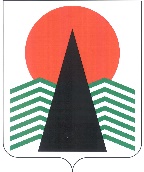 АДМИНИСТРАЦИЯ  НЕФТЕЮГАНСКОГО РАЙОНАпостановлениег.НефтеюганскО внесении изменений в постановление администрации Нефтеюганского районаот 15.06.2016 № 853-па-нпа «О субсидиях из бюджета Нефтеюганского района социально ориентированным некоммерческим организациям, осуществляющим деятельность в Нефтеюганском районе, на реализацию программ (проектов)»В соответствии со статьей 78.1 Бюджетного кодекса Российской Федерации, Федеральным законом от 12.01.1996 № 7-ФЗ «О некоммерческих организациях», 
в целях приведения нормативного правового акта в соответствии с постановлением Правительства Российской Федерации от 18.09.2020 № 1492 «Об общих требованиях к нормативным правовым актам, муниципальным правовым актам, регулирующим предоставление субсидий, в том числе грантов в форме субсидий, юридическим лицам, индивидуальным предпринимателям, а также физическим лицам – производителям товаров, работ, услуг, и о признании утратившими силу некоторых актов Правительства Российской Федерации и отдельных положений некоторых актов Правительства Российской Федерации» п о с т а н о в л я ю:Внести в постановление администрации Нефтеюганского района 
от 15.06.2016 № 853-па-нпа «О субсидиях из бюджета Нефтеюганского района социально ориентированным некоммерческим организациям, осуществляющим деятельность в Нефтеюганском районе, на реализацию программ (проектов)» следующие изменения:Преамбулу постановления изложить в следующей редакции:«В соответствии со статьей 78.1 Бюджетного кодекса Российской Федерации, Федеральным законом от 12.01.1996 № 7-ФЗ «О некоммерческих организациях», постановлением Правительства Российской Федерации от 18.09.2020 № 1492 
«Об общих требованиях к нормативным правовым актам, муниципальным правовым актам, регулирующим предоставление субсидий, в том числе грантов в форме субсидий, юридическим лицам, индивидуальным предпринимателям, а также физическим лицам – производителям товаров, работ, услуг, и о признании утратившими силу некоторых актов Правительства Российской Федерации 
и отдельных положений некоторых актов Правительства Российской Федерации», 
в целях реализации муниципальной программы Нефтеюганского района «Развитие гражданского общества Нефтеюганского района на 2019-2024 годы и на период 
до 2030 года», утвержденной постановлением администрации Нефтеюганского района от 31.10.2016 № 1786-па, п о с т а н о в л я ю:».Пункт 1.1 изложить в следующей редакции:«1.1. Порядок предоставления субсидий из бюджета Нефтеюганского района 
социально ориентированным некоммерческим организациям, осуществляющим 
деятельность в Нефтеюганском районе, на реализацию программ (проектов) (приложение).».Пункт 4 изложить в следующей редакции:«4. Контроль за выполнением постановления возложить на первого заместителя главы Нефтеюганского района Кудашкина С.А.».В приложении к постановлению:Пункт 1.10 раздела I изложить в следующей редакции:«1.10. Сведения о субсидии размещаются на едином портале бюджетной системы Российской Федерации в информационно-телекоммуникационной сети «Интернет» (далее – единый портал) (в разделе единого портала) при формировании проекта решения Думы Нефтеюганского района о бюджете Нефтеюганского района (о внесении изменений в решение Думы Нефтеюганского района) (при наличии технической возможности).».Пункт 2.3 раздела II изложить в следующей редакции:«2.3. Управление за 10 календарных дней до начала приема заявок размещает на едином портале, а также на официальном сайте органов местного самоуправления Нефтеюганского района (www.admoil.ru) объявление о проведении отбора.В объявлении указываются:сроки проведения отбора;даты начала подачи или окончания приема заявок участников отбора, которая не может быть ранее 30-го календарного дня, следующего за днем размещения объявления о проведении отбора;наименование, почтовый адрес (место нахождения), адрес электронной почты Администрации;результаты предоставления субсидии, в соответствии с пунктом 3.18 раздела III настоящего Порядка;доменное имя, и (или) сетевой адрес, и (или) указатель страниц сайта 
в информационно-телекоммуникационной сети «Интернет», на котором обеспечивается проведение отбора;требования к участникам отбора, установленные пунктом 2.4 настоящего раздела, и перечень документов, представляемых участниками отбора 
для подтверждения их соответствия указанным требованиям, в соответствии 
с пунктом 2.5 настоящего раздела;порядок подачи заявок участниками отбора и требования, предъявляемые 
к форме и содержанию заявок, подаваемых участниками отбора, в соответствии 
с пунктом 2.5 настоящего раздела;порядок отзыва заявок участников отбора, порядок возврата заявок участников отбора, определяющего в том числе основания для возврата заявок участников отбора, порядок внесения изменений в заявки участников отбора, 
в соответствии с подпунктом 2.8.3 пункта 2.8 настоящего раздела;правила рассмотрения и оценки заявок участников отбора, в соответствии 
с подпунктами 2.8.11 – 2.8.20 пункта 2.8 настоящего раздела;порядок предоставления участникам отбора разъяснений положений объявления о проведении отбора, даты начала и окончания срока такого предоставления;срок, в течение которого победитель отбора должен подписать соглашение о предоставлении субсидии (далее – соглашение);условия признания победителя (победителей) отбора уклонившимися 
от заключения соглашения, в соответствии с пунктом 3.16 раздела III настоящего Порядка;дата размещения результатов отбора на едином портале и на официальном сайте органов местного самоуправления Нефтеюганского района в информационно-телекоммуникационной сети «Интернет», которая не может быть позднее 
14-го календарного дня, следующего за днем определения победителя отбора.».В разделе III:2.3.1. Абзац пятый подпункта 3.14.2 пункта 3.14 признать утратившим силу.2.3.2. Пункт 3.17 изложить в следующей редакции:«3.17. Управление отчетности и программно-целевого планирования администрации Нефтеюганского района на основании постановления администрации Нефтеюганского района о предоставлении субсидии обеспечивает перечисление субсидии получателю субсидии в течение 15 рабочих дней с даты заключения соглашения на расчетные или корреспондентские счета, открытые получателям субсидий в учреждениях Центрального банка Российской Федерации или кредитных организациях.».Пункт 4.1 раздела IV изложить в следующей редакции:«4.1. Отчетность о достижении значений результатов и показателей предоставления субсидии, об осуществлении расходов, источником финансового обеспечения которых является субсидия, составляется получателем субсидии ежеквартально с нарастающим итогом по состоянию на первое число месяца, следующего за отчетным кварталом, и представляется в Управление до 10 числа месяца, следующего за отчетным кварталом, по формам, определенным соглашением.Итоговая отчетность после реализации программы (проекта) о достижении значений результатов и показателей предоставления субсидии, об осуществлении расходов, источником финансового обеспечения которых является субсидия, составляется и представляется в Управление в течение 15 дней после установленного соглашением срока использования субсидии, по формам, определенным соглашением.».В пункте 5.1 раздела V после слов «в лице Управления осуществляют» исключить слово «обязательную».Настоящее постановление подлежит официальному опубликованию 
в газете «Югорское обозрение» и размещению на официальном сайте органов местного самоуправления Нефтеюганского района.Настоящее постановление вступает в силу после официального опубликования.Контроль за выполнением постановления возложить на первого заместителя главы Нефтеюганского района Кудашкина С.А.Глава района							А.А.Бочко10.01.2022№ 1-па-нпа№ 1-па-нпа